ergoCentricTaille petit [ergo-LP]Taille petit [ergo-LP]Dossier:Dossier anatomique entièrement rembourré 
(15 ½" w x 13 ½" h)Accoudoirs:Options:Bras en T réglable 3" [3ATAOT]Bras en T [TA]Siège:Mousse polyuréthane moulée deux densités Siège rembourré (15 ¾"w x 14"d)Options:Petit (18 ½"w x 17"d) [SS]Mécanisme Apt:Dossier articulé Hauteur du siègeRéglage de la hauteur du siege:Cylindre 70 mm (12" - 14 ¾") Options:Cylindre 80 mm (12 ¼" - 15 ¼") [80MM]Cylindre 100 mm (12 ½" - 16") [100MM]Cylindre 125 mm (13" - 18") [125MM]Cylindre 140 mm (14" - 19 ½") [140MM]Base/Patins/Roues et Roulettes:Base en nylon renforcée de fibre verre de 24"5 Roulettes doubles en nylonOptions:Patins de 2 ¼" [2G]Base en nylon renforcée de fibre verre de 26" [26NB]Roulettes simples en nylon [SW]Roulettes simples en uréthane [SWU]Roulettes doubles en uréthane [UC]Options Additionnelles: Anneau repose-pieds de 20" (à utiliser uniquement comme repose-pieds) [20FR]Ruban de finition dossier [BT]Dimensions:Poids emballé/volume: 33 lbs / 6.7 pi cu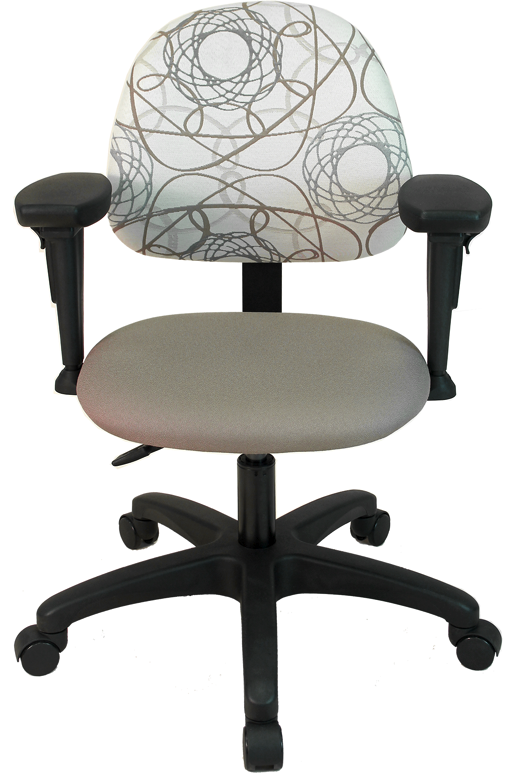 